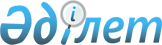 О внесении изменений в решение акима Полтавского сельского округа Аккайынского района Северо-Казахстанской области от 14 сентября 2012 года №15 "О присвоении наименования улицам в селе Лесные поляны Полтавского сельского округа Аккайынского района Северо-Казахстанской области"Решение акима Полтавского сельского округа Аккайынского района Северо-Казахстанской области от 10 июля 2018 года № 10. Зарегистрировано Департаментом юстиции Северо-Казахстанской области 23 июля 2018 года № 4853
      В соответствии с подпунктом 4) статьи 14 Закона Республики Казахстан от 8 декабря 1993 года "Об административно-территориальном устройстве Республики Казахстан", статьей 26 Закона Республики Казахстан от 6 апреля 2016 года "О правовых актах", аким Полтавского сельского округа Аккайынского района Северо-Казахстанской области РЕШИЛ:
      1. Внести в решение акима Полтавского сельского округа Аккайынского района Северо-Казахстанской области от 14 сентября 2012 года №15 "О присвоении наименования улицам в селе Лесные поляны Полтавского сельского округа Аккайынского района Северо-Казахстанской области" (зарегистрировано в Реестре государственной регистрации нормативных правовых актов под №1909, опубликовано 1 ноября 2012 года в районных газетах "Аққайың" и "Колос") следующие изменения:
      в заголовке и по тексту решения на казахском языке, а также в приложении к решению слова "селолық", "селосы" заменить словами "ауылдық", "ауылы";
      заголовок, текст и приложение к решению на русском языке оставить без изменения.
      2. Настоящее решение вводится в действие по истечении десяти календарных дней после дня его первого официального опубликования.
       "СОГЛАСОВАНО"
      Руководитель коммунального
      государственного учреждения "Отдел
      культуры и развития языков акимата
      Аккайынского района
      Северо-Казахстанской области"
      _____________________О. Плищенко
      "10" июля 2018 года
      "СОГЛАСОВАНО"
      Исполняющий обязанности
      руководителя коммунального
      государственного учреждения "Отдел
      архитектуры, строительства,
      жилищно-коммунального хозяйства,
      пассажирского транспорта и
      автомобильных дорог акимата
      Аккайынского района
      Северо-Казахстанской области"
      ____________________Б. Омаров 
      "10" июля 2018 года
					© 2012. Қазақстан Республикасы Әділет министрлігінің «Қазақстан Республикасының Заңнама және құқықтық ақпарат институты» ШЖҚ РМК
				
О. Семенюк
